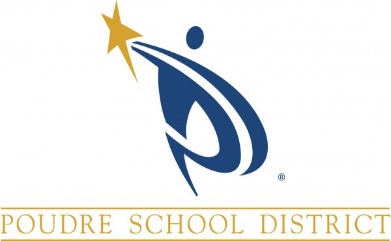 Dear Parents:The staff at Kruse Elementary would like to welcome you.  If you have any questions, please contact us.  We are here to help your family make a smooth transition to our school.Kruse Elementary School4400 McMurry AveFort Collins, Co 80525Main Office:  970-488-5625Attendance Voicemail:  970-488-5626 (Available 24/7 to report any absences) Please call by 9:00 amFax:  970-488-5627School Hours:    Line up by classroom door 8:35 am		First Morning Bell:  8:45 am		Final Morning Bell:  8:50 am		(After 8:50 am, please come to the office to check in)		Afternoon Bell:  3:28 pmAll Nutrition information can be found on the PSD website/School/Programs/Child NutritionPoudre School District website:  www.psdschools.orgKruse website:  http://kru.psdschools.orgPrincipal:  Kirk SamplesAssistant Principal:  Ann LongacreCounselor:  Alex AndersonFun Facts:Mascot:  CougarColors:  Purple and BlackAverage number of students: 435